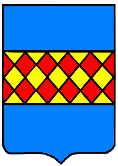 DEPARTEMENT DU GARDMAIRIE DE SAINT-NAZAIRE             30200Tél : 04 66 89 66 18Mail : mairiestnazaire@wanadoo.frDOCUMENTS A FOURNIR POUR L’INSCRIPTION SCOLAIRE2023 /2024Conditions d’inscription :Votre enfant né en 2020 entre en 1ère année de maternelle et vous résidez à Saint-Nazaire (l’enfant doit impérativement atteindre ses 3 ans au cours de l’année 2023)Vous venez d’emménager sur la commune.Les inscriptions se font en ligne : à renvoyer à mairiestnazaire@wanadoo.fr ou auprès de l’accueil de la mairieFiche de renseignements de la mairie complétée et signée par les 2 parentsJustificatif d’identité (Carte nationale d’identité/Passeport) des 2 parentsJustificatif de domicile de moins de 3 mois ou attestation sur l’honneur d’hébergement et CNI de l’hébergeant.Livret de famille ou copie intégrale d’acte de naissance (copie de la page des frères et sœurs le cas échéant)Carnet de santé de l’enfant avec ses vaccins à jour ou un document attestant que l’enfant a subi les vaccinations obligatoires pour son âge Attestation d’assurance et responsabilité civile année 2023-2024 (à fournir au plus tôt)En cas de changement d’école, certificat de radiation de l’école précédente indiquant la date d’effet de cette radiation (à fournir au plus-tôt)